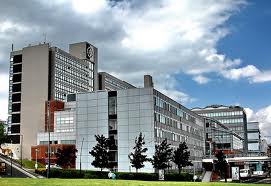 5th Clinical Skills ConferenceDate : 	4th September 2012Time: 	09.00 – 17.00Venue: 	Heart of the CampusSheffield Hallam University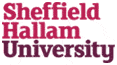 APPLICATION FORMPlease return to  this application form and payment (cheques made payable to Y&H CSN) to Karen ShawCo The Rotherham NHS Foundation TrustMoorgate RoadRotherhamSouth YorkshireS60 2UD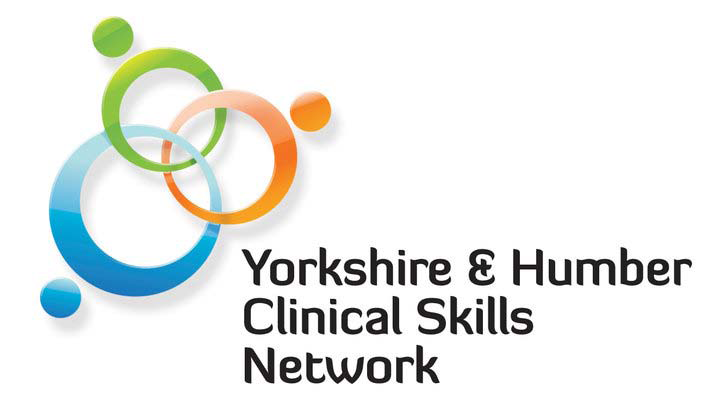 Name:ProfessionContact Details:(Home Address)E-mail AddressTelephone NumberFor Office use onlyConfirmation sentYes / NoPayment received Yes / NoReceipt sent Yes/ No